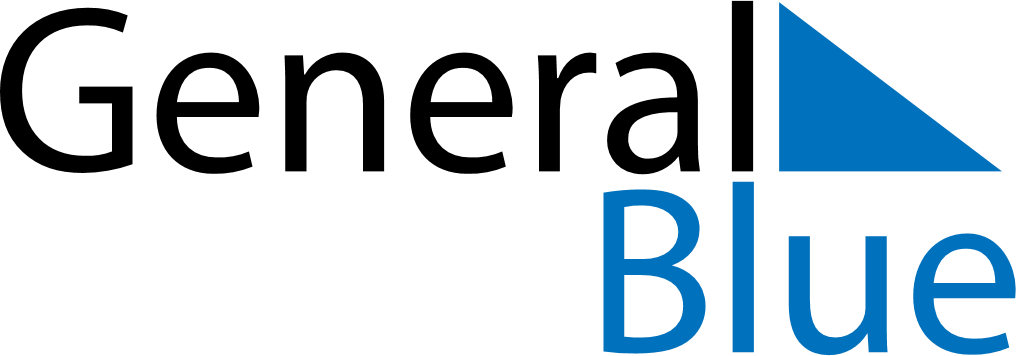 August 2024August 2024August 2024August 2024August 2024August 2024Ourense, Galicia, SpainOurense, Galicia, SpainOurense, Galicia, SpainOurense, Galicia, SpainOurense, Galicia, SpainOurense, Galicia, SpainSunday Monday Tuesday Wednesday Thursday Friday Saturday 1 2 3 Sunrise: 7:24 AM Sunset: 9:51 PM Daylight: 14 hours and 27 minutes. Sunrise: 7:25 AM Sunset: 9:50 PM Daylight: 14 hours and 25 minutes. Sunrise: 7:26 AM Sunset: 9:49 PM Daylight: 14 hours and 22 minutes. 4 5 6 7 8 9 10 Sunrise: 7:27 AM Sunset: 9:47 PM Daylight: 14 hours and 20 minutes. Sunrise: 7:28 AM Sunset: 9:46 PM Daylight: 14 hours and 18 minutes. Sunrise: 7:29 AM Sunset: 9:45 PM Daylight: 14 hours and 16 minutes. Sunrise: 7:30 AM Sunset: 9:44 PM Daylight: 14 hours and 13 minutes. Sunrise: 7:31 AM Sunset: 9:42 PM Daylight: 14 hours and 11 minutes. Sunrise: 7:32 AM Sunset: 9:41 PM Daylight: 14 hours and 8 minutes. Sunrise: 7:33 AM Sunset: 9:40 PM Daylight: 14 hours and 6 minutes. 11 12 13 14 15 16 17 Sunrise: 7:34 AM Sunset: 9:38 PM Daylight: 14 hours and 4 minutes. Sunrise: 7:35 AM Sunset: 9:37 PM Daylight: 14 hours and 1 minute. Sunrise: 7:36 AM Sunset: 9:35 PM Daylight: 13 hours and 59 minutes. Sunrise: 7:37 AM Sunset: 9:34 PM Daylight: 13 hours and 56 minutes. Sunrise: 7:38 AM Sunset: 9:33 PM Daylight: 13 hours and 54 minutes. Sunrise: 7:39 AM Sunset: 9:31 PM Daylight: 13 hours and 51 minutes. Sunrise: 7:40 AM Sunset: 9:30 PM Daylight: 13 hours and 49 minutes. 18 19 20 21 22 23 24 Sunrise: 7:42 AM Sunset: 9:28 PM Daylight: 13 hours and 46 minutes. Sunrise: 7:43 AM Sunset: 9:27 PM Daylight: 13 hours and 44 minutes. Sunrise: 7:44 AM Sunset: 9:25 PM Daylight: 13 hours and 41 minutes. Sunrise: 7:45 AM Sunset: 9:24 PM Daylight: 13 hours and 38 minutes. Sunrise: 7:46 AM Sunset: 9:22 PM Daylight: 13 hours and 36 minutes. Sunrise: 7:47 AM Sunset: 9:20 PM Daylight: 13 hours and 33 minutes. Sunrise: 7:48 AM Sunset: 9:19 PM Daylight: 13 hours and 30 minutes. 25 26 27 28 29 30 31 Sunrise: 7:49 AM Sunset: 9:17 PM Daylight: 13 hours and 28 minutes. Sunrise: 7:50 AM Sunset: 9:16 PM Daylight: 13 hours and 25 minutes. Sunrise: 7:51 AM Sunset: 9:14 PM Daylight: 13 hours and 22 minutes. Sunrise: 7:52 AM Sunset: 9:12 PM Daylight: 13 hours and 20 minutes. Sunrise: 7:53 AM Sunset: 9:11 PM Daylight: 13 hours and 17 minutes. Sunrise: 7:54 AM Sunset: 9:09 PM Daylight: 13 hours and 14 minutes. Sunrise: 7:55 AM Sunset: 9:07 PM Daylight: 13 hours and 12 minutes. 